07 октября    приглашаем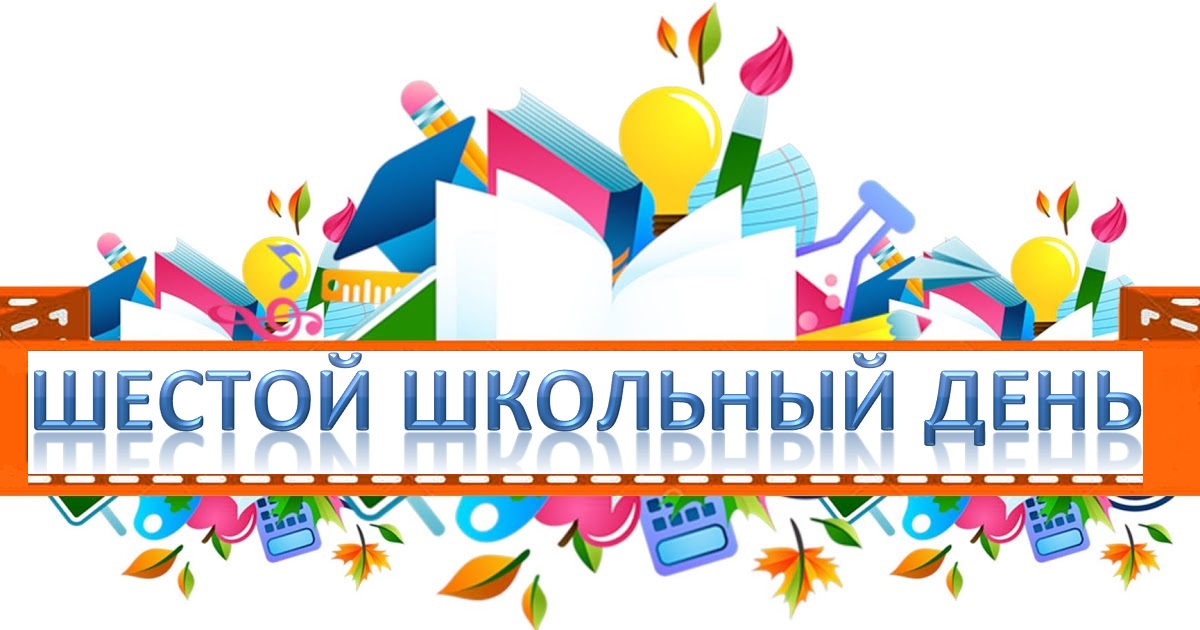 № п/пВремяНазвание мероприятияКл.Место проведенияОтветственный110.00-10.4511.00-11.45Кружок «Географы-краеведы»1.1Фалинская Т.Н.210.00-14.00Акция «Бумажный бум»1-111 этажПилипейко Е.Г.Бондаренко С.С.311.00-11.45Библиотечный час3 «Б»БиблиотекаБогдан О.П.411.00-12.00Соревнования по минифутболу4МЦТиКЯновский А.Н.511.00-11.45Изготовлению поделок2 «В»5.5Сузько И.М.611.00-11.45Час общения «Марафон профессий»8 «А»Обслуж. трудДубовец Е.М.711.00-11.45Час общения «Труд славит человека»2 «Г»5.8Примак Ю.В.811.40-12.25Кружок «Мой город»3.5Высоцкая Е.В.912.00-12.45Кружок «Эколог»3.2Харланчук Н.П.1012.00-12.4513.00-13.45Кружок «Патриот»1.4Вишневский В.М.1112.00-12.45Мастер-класс «Книжная закладка»4 «А»5.4Богдан А.И.1212.00-12.45Устный журнал «Труд – основа жизни»5 «Г»1.4Зуевская И.А.1312.00-12.45Трудовой десант9 «В»Школьн. двор Любанец Н.Н.1412.00-12.45Трудовой десант10 «А»Школьн. дворЧерняк О.Ю1512.00-12.45Изготовление поделок4 «Б»5.5Тарасевич С.Г.1612.40-13.2513.40-13.25Кружок «Краевед»Музейн.комн.Мешкова Н.П.1713.00-13.45Акция «Книжная больница6 «А»Библиотека Богдан О.П.1812.00-12.45Трудовой десант6 «Г»Школьный дворСокол Е.А.	1913.00-13.45Час общения «Профес-сии моих родителей»8 «В»3.3Гришко Н.М.2014.00-14.45Кружок «ЮПС»1.4Вишневский В.М.2114.00-14.4515.00-15.45Кружок «Танцевальный»Актовый залШвед С.С.2218.00-20.00Кружок «ОФП»Спортзал №1Яновский А.Н.